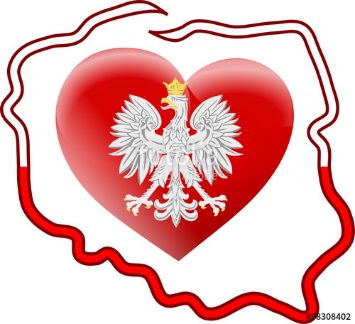 Regulamin Międzyszkolnego Konkursu Pieśni i Piosenki PatriotycznejOrganizatorem konkursu jest Niepubliczna Szkoła Podstawowa w Załukach. Osobami odpowiedzialnymi za jego przygotowanie i przebieg są nauczyciele:Pani Sylwia RadelPani Olga StockaPani Maria Panasewicz DubickaKonkurs skierowany jest do uczniów klas 0 - III  szkół znajdujących się na terenie gminy Gródek.Celem konkursu jest:wspieranie integralnego rozwoju uczniów w zakresie twórczości artystycznej poprzez umożliwienie prezentacji ich umiejętności wokalnychwspieranie wychowania patriotycznego dzieci poprzez formy aktywności artystycznejpopularyzacja pieśni patriotycznych i piosenek o tematyce patriotycznejpielęgnowanie kulturowego dziedzictwa narodowegoumacnianie świadomości narodowejkultywowanie pamięci o wydarzeniach, które zmieniły losy naszej Ojczyzny i ludziach, którzy walczyli o Jej suwerennośćKażdy uczestnik konkursu prezentuje jedną wybraną pieśń lub piosenkę patriotyczną.Uczestnicy konkursu: W konkursie mogą uczestniczyć soliści z klas 0 – III szkół podstawowych gminy Gródek. Uczestnicy mogą śpiewać a capella, z akompaniamentem instrumentalnym lub z podkładem muzycznym (wersja instrumentalna) przygotowanym na nośniku USB. Uczestnik ma obowiązek dostarczenia nośnika wcześniej, w celu sprawdzenia możliwości i jakości nagrania. W wypadku, gdy tego nie zrobi, organizator nie odpowiada za jakość nagrania. Kryteria oceny wykonywanych utworów:dobór repertuaru, zgodność tematyki utworów z charakterem konkursumuzykalność i warunki głosowe wykonawcóworyginalność interpretacjistaranność i dokładność wykonaniaogólny wyraz artystycznyNagrody:
Laureatów konkursu wyłoni Szkolna Komisja Konkursowa powołana przez Dyrektora NSP w Załukach w dwóch kategoriach:kategoria I -  klasy    0 – Ikategoria II - klasy    II – IIIKażdy wykonawca otrzyma pamiątkowy dyplom i drobny upominek, natomiast zwycięzcom trzech pierwszych miejsc dodatkowo przyznane zostaną nagrody.Terminy:Konkurs odbędzie się 29 maja 2018r. o godzinie 15:00 w Niepublicznej Szkole Podstawowej w Załukach, Załuki 5Zgłoszenia do konkursu, na karcie zgłoszenia, dokonuje wychowawca klasy lub sam zainteresowany do dnia 16 maja 2018r., osobiście lub drogą mailową (sylwia.radel@wp.pl)Po konkursie zapraszamy na rodzinne popołudnie z „Pieśnią i piosenką patriotyczną”, które zakończy się ogniskiem.Załącznik:Karta zgłoszenia uczestnika (załącznik nr 1)Załącznik nr.1Karta zgłoszenia do udziału w Konkursie „Pieśń i piosenka patriotyczna”……………………………………………………………………………….podpis zgłaszającegoImię i nazwisko uczestnikaKategoria wiekowa(proszę zaznaczyć właściwe pole)Kategoria Iklasa „0” - I  Kategoria wiekowa(proszę zaznaczyć właściwe pole)Kategoria IIklasa  II - IIIDane instytucji zgłaszającej:nazwa instytucji,adres do korespondencji,telefonImię i nazwisko opiekuna / instruktora,telefony kontaktoweTytuł piosenkiPotrzeby techniczneWyrażam zgodę na wykorzystanie wizerunku mojego dziecka na potrzeby promocji szkoły.Podpis rodzica/ prawnego  opiekuna dzieckaWyrażam zgodę na wykorzystanie wizerunku mojego dziecka na potrzeby promocji szkoły.Podpis rodzica/ prawnego  opiekuna dzieckaWyrażam zgodę na wykorzystanie wizerunku mojego dziecka na potrzeby promocji szkoły.Podpis rodzica/ prawnego  opiekuna dziecka